    KILBURN COMMUNITY ASSOCIATION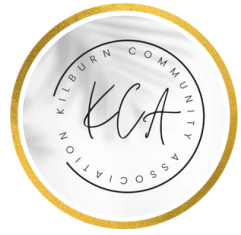 Minutes of the meeting held on Monday 23rd October 2023.Present: Terry (President), Adrian (Chair), Sarah (Vice-Chair), Diana (Treasurer), Kirsty (Secretary), Ann-Marie, Jenny, Kelly & David E.	Apologies:  Tracey, Kath, Ann, David H & Godfrey. Minutes of the previous meeting.Agreed to be a true representation.Lease – David E – Still waiting for the church to sign before we can go any further with the Land Registry. Terry is meeting with someone from the church on Wednesday and will ask them if they have any news. Matters Arising.Interior: Floor – Kirsty has been in contact with the flooring company and they have availability from 22nd January, Kirsty to see if they’re available week beginning 29th January to cause as little disruption as possible. Air Circulation/Damp – Simon and David E to investigate getting some air circulation back up and running at the front of the hall. This will help alleviate the damp issue. Terry believes the damp issues have improved now that the hall is used most days. The gutters have been cleaned. Jenny stated that they don’t appear to run straight and ‘dip’ just down from the side, ramp entrance. During Storm Babet water was seen running down the walls in the ladies toilets. Terry said that he is happy to meet with any damp proofing companies, Sarah to ask her brother if he has any contacts. Exterior: Boundary wall – No further progress.Other:Grants – No new information. Premises Licence- Sale/supply of Alcohol – Terry, Peter, Simon, Tracey and Kirsty met for an extraordinary meeting on 16th October following contact from the AVBC that we would have to attend a hearing on Monday 30th October following four objections. Together they put together a statement to be read out at the hearing, going into detail about how the KCA will do all they can to prevent anti-social behaviour, underage drinking and excessive noise. Kelly would like it noted that she does not want to be included in the committee when it comes to anything to do with the Premises Licence. Adrian thanked those that attended the extraordinary meeting and asked that any news be passed on via the WhatsApp chat and another meeting called if we felt it was needed. David E, Peter, Tracey and Kirsty to attend the hearing. Anti-social behaviour in the village -  A loud bang was reported to the KCA via the Facebook page. No damage seems to have been done and the person reporting thinks it was children messing around. Treasurer’s Report.Accounts as of 19th September 2023IncomeDerby Church. £11.00Yoga for life. £60.00Burnett academy. £48.00Kath Lamb. £24.00AVBC. £12.00Chatterbox. £38.00                                     Total. £193.00Expenditure.British Gas. £92.00British Gas. (Ele). £31.75Postage stamps. £4.40Hall Manager. £100.00Licence. Exp. £5.90“. “. £2.95Misc decorating. £5.98Cleaning. £111.75Cleaning materials. £8.13“. “. £2.09                                                  Total. £364.95BalancesRBS current. £10,890.09RBS deposit. £1,144.82Barclays. £2,068.18Cash in hand. £1,464.14Online Banking – Diana has emailed RBS asking for an appointment for us to visit. The banking hub is opening in Belper soon so hopefully Diana will be able to make use of that. Diana and Terry have forwarded the information requested by Allied Westminster to them. The renewal price for a year is £787.97. The committee agreed that we will go with them for another year. Diana requested Adrian to bank transfer instead of paying cash. Ann-Marie has purchased some new dehumidifiers for the store cupboard, Diana to take the cost off of their next hire invoice. Booking Manager.£276 taken from bookings for October.  Kirsty met with a small group who wish to meet at the hall with their model railway sets. This will be on a Friday evening (and possibly a Monday on the Friday that yoga is in the hall). They have asked to join the committee and become affiliated. One is a architect and another an electrician who is happy to do all PAT testing from now on. The committee agreed that both would be great additions to the committee and agreed on the affiliation. They are interested in building a store cupboard for their boards to mirror the one already at the entrance, the committee also agreed that they can do this if they cover the cost of the build. Future bookings. 28th October – S Suarez-Wignell – Party – 10.30am-1.30pm (£36).28th October – M Shanmughan – Party – 9pm-11pm (£30).5th November – A Cobb – Party – 2pm-5pm (£36)6th November – K Lamb – Charity Fundraiser – 5.30pm-9.30pm (£29.25).12th November – E Locke – Party – 12-4pm (£48).1st December Christmas Decorations going up.2nd December – K McAra – NCT antenatal session – 9.30am-4.30pm (£84).8th December – T Green – Xmas wreath workshop – 6-9pm (£45).9th December – K McAra – NCT antenatal session – 9.30am-4.30pm (£84).20245th January – J Malpass – Referral Order Panel – 10am-11.30am (£18)13th January – K McAra – NCT antenatal workshop – 9.30am-4.30pm. (£84)20th January – K McAra – NCT Antenatal Workshop – 9.30am-4.30am (£84)21st January – S Hunt – Party – 12pm-4pm (£48)27th January – Church – Menopause Café – 9am-12.30pm (free)Week beginning 29th January – HALL CLOSED (tbc)10th February – K McAra – NCT antenatal session – 9.30am-4.30pm (£84).17th February – K McAra – NCT antenatal session – 9.30am-4.30pm (£84). 6th April – L Farnsworth – Members’ surgery – 10-11am (£12).12th April – J Malpass - Referral Order - Panel – 10am-11.30am (£18) 2nd May – POLLING STATION – ALL DAY7th June – J Malpass – Referral Order Panel – 10am-11.30am (£18)2nd August – J Malpass – Referral Order Panel – 10am-11.30am (£18).Parish Council. Nature Reserve – The next meet up is Saturday 18th November. Litter Pick – Saturday 4th November from Church Street car park. Remembrance Parade – Sunday 12th November, 2pm at Bown Close. Volunteers to give their names to Kelly.  Carol Service – Friday 8th December, please attend if possible. Other – Kelly is now the editor of the Kilburn News.Correspondence. Terry has received an email from Allied Westminster who are looking to award village halls, who can talk about their links with the community, with a prize. Terry to forward to Kirsty who will circulate. We could possibly enter and talk about Kilburn Community Day. Any other business.Kirsty – Kirsty will be putting up posters near the exits asking hirers to leave quietly, there will also be other material going up related to the Premises Licence if we are awarded it at the hearing. Kelly – Kelly asked if a drying mop could be purchased, Sarah to source.  Adrian – Adrian asked if we were putting the timer back on the heating controls. All agreed to keep using the one function for now. David E to have a plumber look at the controls and see what our options are to make it easiest for hirers. Diana – Not received an invoice from the PAT testing yet.The meeting closed at 20:05. The next meeting will be on Monday 27th November 2023, 7pm at Kilburn Village Hall.Signed…………………………………………